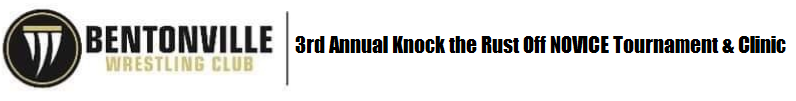 DATE: Sunday, November 10thLOCATION: NW AR Classical Academy- 1302 MELISSA DRIVE, BENTONVILLE AR 72712TIME: Wrestler Clinic 10-11:30; Parent Clinic 10:30-11:30; Tournament starts at 12ADMISSION: $5/Adults --$3/KidsENTRY DEADLINE: Thursday November 7, 2019-10:00PM at www.trackwrestling.com. You may register at trackwrestling.com and then pay club at tournament. FIRST 150 REGISTERED WRESTLERS WILL BE ACCEPTED!ENTRY FEE: $15 per wrestler, per division. Includes wrestling clinic. 
                   *Make cheques payable to Bentonville Wrestling Club
	*You may enter two divisions but not two weights in same divisionPARENT CLINIC FEE: $5 at the door- Covers tournament etiquette, bracketing, weigh ins, skin checks & what you need to know as a first time wrestling parent. Q&A time at the endWEIGH-INS: REMOTE WEIGH-INS ONLY. Email your wrestlers weight by Friday November 8th by 8pm to bentonvillwrestlingclub@gmail.com. Please provide a hard copy Sunday morning. Any USA Certified coach from any club can sign off on the legitimacy of a complete remote weigh-in. TOURNAMENT FORMAT: USA Sanctioned Tournament-All wrestlers must have USA cardHEADGEAR IS MANDATORY FOR ALL WRESTLERS. If needed, we have headgear for purchase $15 per unit. USA Wrestling rules. No High School wrestlers. Round-robin brackets.Only coaches with current USA card will be allowed on mat. 1 coach band per every 5 wrestlers will be issued. No floor passes will be sold. NOVICE DIVISIONS ONLY! 1st and 2nd year wrestlers. NO EXCEPTIONSDivision is determined on what is listed on your USA wrestling card     
DIV I (6U)	37,40,43,48,49,52,55,60,66,72, HWT
DIV II (8U)	43,46,49,52,55,58,61,64,67,70,75,83,90,100,HWT
DIV III (10U)	52,55,58,61,64,67,70,73,76,80,85,90,100,110,120,131,HWT
DIV IV (12U)	64,67,70,73,76,80,84,88,92,96,100,405,110,115,120,130,140,160,HWT
DIV V (14U)	72,78,86,94,100,106,113,120,126,132,138,145,152,165,175,185,200,HWTPERIODS: DIV I & II- 1 min, 1 min, 1 min		DIV 111, IV, V- 1.5min, 1.5min, 1.5min
OVERTIME: 1 minute (2) 30 second periods, (1) 30 second ultimate tiebreaker
AWARDS: 1st-4th places in each divisionCONTACT: Greg Miller with questions- bentonvillewrestlingclub@gmail.com or 918-810-4900THANK YOU TO OUR SPONSORSBentonville Wrestling Club, NW AR Classical Academy, Sponsors, and Organizers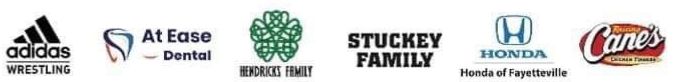 